О внесении изменений в постановление администрации муниципального образования Соль-Илецкий городской округ от 07.06.2018  № 1272-п «Об утверждении плана развития регулярных перевозок на муниципальных маршрутах автомобильным транспортом на территории Соль-Илецкого городского округа»В соответствии со статьей 16 Федерального закона от 06.10.2003 № 131-ФЗ «Об общих принципах организации местного самоуправления в Российской Федерации», Федеральным законом от 13.07.2015 № 220-ФЗ «Об организации регулярных перевозок пассажиров и багажа автомобильным транспортом и городским наземным электрическим транспортом в Российской Федерации и о внесении изменений в отдельные законодательные акты Российской Федерации», предупреждением УФАС России по Оренбургской области № 06-19-03/2021 от 16.06.2021 г., постановляю:1. Внести изменения в постановление администрации муниципального образования Соль-Илецкий городской округ от 07.06.2018 № 1272-п «Об утверждении плана развития регулярных перевозок на муниципальных маршрутах автомобильным транспортом на территории Соль-Илецкого городского округа»:1.1. п.п. 1.1. приложения № 1 постановления администрации муниципального образования Соль-Илецкий городской округ от 07.06.2018 № 1272-п «Об утверждении плана развития регулярных перевозок на муниципальных маршрутах автомобильным транспортом на территории Соль-Илецкого городского округа» дополнить текстом следующего содержания: «Основаниями для внесения изменений в Документ планирования могут быть:выявленные нарушения нормативов действующего Социального стандарта транспортного обслуживания населения или иного акта исполнительного органа государственной власти субъекта Российской Федерации или исполнительно-распорядительного органа муниципального образования, устанавливающего аналогичные требования к качеству транспортных услуг, оказываемых населению, а также прогнозируемые нарушения этих нормативов;изменения в застройке территории и соответствующие изменения транспортного спроса;изменения конфигурации улично-дорожной сети и схем организации дорожного движения;иные причины, возникшие вследствие изменений показателей транспортного спроса, транспортных корреспонденций населения, существенных для конкретного территориально-административного образования;изменения параметров обслуживания маршрутов регулярных перевозок пассажиров и багажа;установления, изменения или отмены маршрута регулярных перевозок пассажиров и багажа (по основаниям, изложенным в статье 12 Федерального закона № 220-ФЗ);актуализации графика заключения контрактов и графика проведения открытых конкурсов на право получения свидетельства об осуществлении перевозок по маршрутам регулярных перевозок по нерегулируемым тарифам.Одним из требований при подготовке плана развития регулярных перевозок или внесения в него изменений являются его открытость, доступность для публичного обсуждения с возможностью внесения замечаний и предложений заинтересованными сторонами.Проект плана развития регулярных перевозок или внесение в него изменений, а также утвержденный план развития регулярных перевозок размещаются на официальном сайте Соль-Илецкого городского округа в информационно-телекоммуникационной сети "Интернет" и (или) средствах массовой информации.1.2. Раздел III. «План-график заключения муниципальных контрактов о выполнении работ, связанных с осуществлением регулярных перевозок по регулируемым тарифам и выдачи свидетельств об осуществлении перевозок по муниципальным маршрутам» приложения № 2 постановления администрации муниципального образования Соль-Илецкий городской округ от 07.06.2018 № 1272-п «Об утверждении плана развития регулярных перевозок на муниципальных маршрутах автомобильным транспортом на территории Соль-Илецкого городского округа» изложить в следующей редакции:«Раздел III. «План-график заключения муниципальных контрактов о выполнении работ, связанных с осуществлением регулярных перевозок по регулируемым тарифам и выдачи свидетельств об осуществлении перевозок по муниципальным маршрутам»2. Контроль за исполнением данного постановления возложить на исполняющего обязанности первого заместителя главы администрации городского округа – заместителя главы администрации городского округа по строительству, транспорту, благоустройству и ЖКХ А.Р. Хафизова.3. Постановление вступает в силу после его официального опубликования (обнародования).Глава муниципального образованияСоль-Илецкий городской округ                                                 В.И. ДубровинРазослано: организационный отдел, прокуратура района, отдел по строительству, транспорту, ЖКХ, дорожному хозяйству, газификации и связи.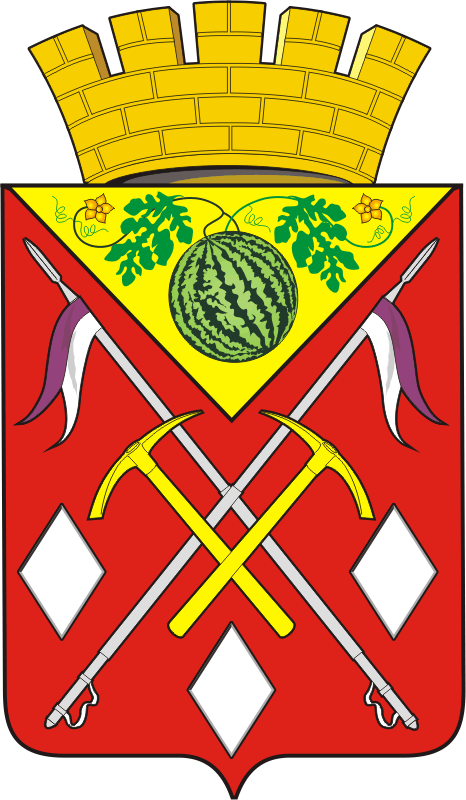 АДМИНИСТРАЦИЯМУНИЦИПАЛЬНОГООБРАЗОВАНИЯСОЛЬ-ИЛЕЦКИЙГОРОДСКОЙ ОКРУГОРЕНБУРГСКОЙ ОБЛАСТИПОСТАНОВЛЕНИЕ13.01.2022 № 37-п№ п/пНомер и наименование муниципального маршрутаСрок проведения закупки работ (открытого конкурса) в соответствии с Федеральным законом № 44-ФЗДата начала действия муниципаль-ного контрактаСрок проведения конкурсной процедуры в соответствии с Федеральным законом № 220-ФЗДата начала действия свидетельства об осуществле-нии перевозок по муниципаль-ному маршруту1.Муниципальные маршруты Соль-Илецкого городского округав сроки, предусмотрен-ные конкурсной документацией (при наличии утвержденных лимитов бюджетных обязательств)с момента заключения муниципально-го контракта в соответствии с Федеральным законом № 44-ФЗв сроки, предусмотрен-ные Федеральным законом № 220-ФЗ с момента наступления обстоятельств, предусмотрен-ных Федеральным законом № 220 –ФЗв течение 10 дней со дня подтверждения участником открытого конкурса наличия у него транспортных средств, предусмотрен-ных его заявкой на участие в открытом конкурсе